Dear Parent /Carer,Your child is taking part in the Sports Leaders UK Playmakers Award Programme, which is being delivered by Jim from Westmorland FA.This is an exciting opportunity for your child and will see them act as an ambassador for St. Cuthbert’s.The Playmakers Award does not consider a learners sporting ability but instead helps them develop leadership skills which they can use to lead others in sports activities. Playmakers that complete the Award must be able to communicate effectively, be organised, take responsibility and work with other people; all core skills which are important throughout life.Once your child has learnt how to lead others they will be encouraged to use these leadership skills in a whole host of different ways; from leading their peers and younger children within the organisation to supporting activities within the local community, both under direct supervision.There may be times when he/she will be encouraged to practice their leadership skills in the home environment, maybe by organising an activity for all to take part in, planning a trip out or taking responsibility for the completion of a specific task. Each learner will be given or have access to a Leadership Journal and there will be space within this document for you to comment on any leading they do at home.We hope you will support by observing the leadership challenge activities they complete and recording their experiences in the applicable section in the Leadership Journal.If you have any questions or comments on this or any other matter, please do not hesitate to contact myself or Miss Brownsord.Please ensure your child has their PE in school every day.Yours sincerely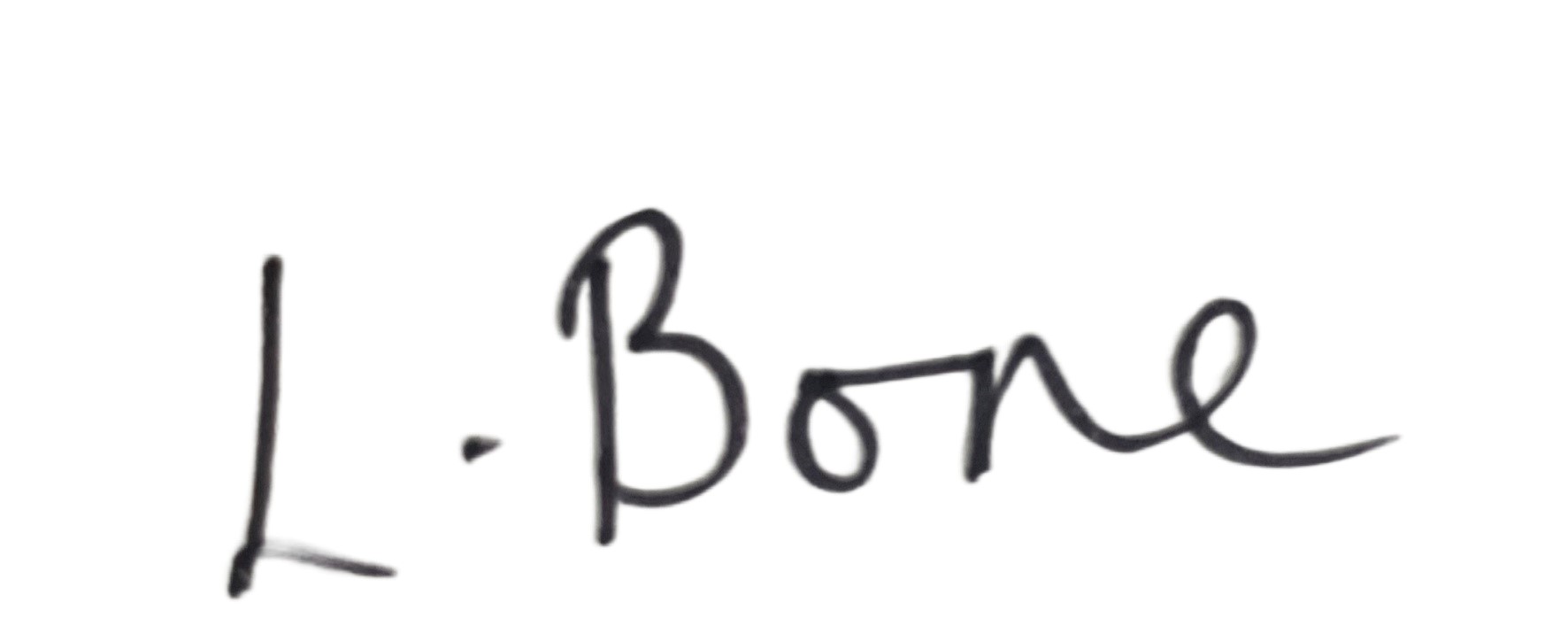 Mrs Lucy BoneHeadteacher